ΟΜΙΛΙΑ ΤΗΣ ΓΕΝΙΚΗΣ ΓΡΑΜΜΑΤΕΩΣ ΤΟΥ ΥΠΟΥΡΓΕΙΟΥ ΤΟΥΡΙΣΜΟΥ κ. ΕΥΡΥΔΙΚΗΣ ΚΟΥΡΝΕΤΑ                  ΣΤΗΝ  ΗΜΕΡΙΔΑ «Destination Greece 365 days - The role of sustainable tourism development»«Εκσυγχρονισμός της κείμενης τουριστικής νομοθεσίας                                               στο πνεύμα των διεθνών τουριστικών εξελίξεων»Αξιότιμε Κύριε Γενικέ Γραμματέα, Αξιότιμοι κ. Υπουργοί, Κυρίες και Κύριοι, Θα ήθελα και εγώ από την πλευρά μου να χαιρετίσω την παρουσία, στη σημερινή εκδήλωση, του Γενικού Γραμματέα του Παγκόσμιου Οργανισμού Τουρισμού κ. Τάλεμπ Ριφάϊ, ο οποίος σε δημόσιες τοποθετήσεις του έχει επανειλημμένα αναφερθεί στην Ελλάδα ως παράδειγμα άξιο μελέτης, κυρίως στο κομμάτι της διαχείρισης κρίσεων τουριστικού προορισμού.   Η παρουσία του αποτελεί ιδιαίτερη τιμή και χαρά για τον τουριστικό κόσμο της Χώρας μας και υποδηλώνει την έμπρακτη στήριξη και κυρίως την εμπιστοσύνη του στον Ελληνικό Τουρισμό, ο οποίος άντεξε σε πρωτόγνωρες πολιτικοοικονομικές συνθήκες και ισχυρό ανταγωνισμό και έφερε κατά την τελευταία διετία τις υψηλότερες ιστορικά επιδόσεις με απτά και μετρήσιμα αποτελέσματα τόσο σε αφίξεις, όσο και σε έσοδα.  Για πρώτη φορά το Υπουργείο Τουρισμού, το οποίο λειτουργεί πλέον ως αυτοδύναμος φορέας με επιτελικό ρόλο και αρμοδιότητες, με υψηλό αίσθημα ευθύνης και στενή συνεργασία με τον τουριστικό κλάδο, σχεδίασε και υλοποίησε από το 2015 ολοκληρωμένη Εθνική Τουριστική Πολιτική, για Τουρισμό 365 μέρες τον χρόνο με ορίζοντα 4ετίας, η οποία αποδίδει καρπούς. Και αυτό είναι αποτέλεσμα συλλογικό, όλων όσων εργάσθηκαν και συνεργάζονται με την Πολιτεία, με τις προτάσεις και τις παρατηρήσεις τους, τα συναρμόδια Υπουργεία, τους εποπτευόμενους φορείς, τις αρχές της Περιφερειακής και Τοπικής Αυτοδιοίκησης, τους τουριστικούς φορείς, τα επιμελητήρια και ευρύτερα την Κοινωνία των Πολιτών. Η Ελλάδα είναι σήμερα ένας από τους πιο δημοφιλείς, ελκυστικούς, ασφαλείς και φιλόξενους προορισμούς με υψηλής ποιότητας τουριστικό προϊόν, το οποίο συνεχώς ενδυναμώνουμε και εμπλουτίζουμε, εναρμονιζόμενοι με τα ευρωπαϊκά και διεθνή πρότυπα και οδηγίες, και με σταθερή προσήλωση στις αρχές του Αειφόρου και Βιώσιμου Τουρισμού, δεδομένου ότι η ποιότητα των τουριστικών προορισμών εξαρτάται σε μεγάλο βαθμό από το φυσικό περιβάλλον και τις τοπικές κοινότητες.Υπάρχουν χρονίζοντα προβλήματα. Τα έχουμε επισημάνει. Τα επεξεργαζόμαστε και μέσα από συνέργειες δρομολογούμε  συγκεκριμένες και πρακτικές λύσεις με στόχο τη στήριξη της Ανάπτυξης, της Τουριστικής Επιχειρηματικότητας και των Επενδύσεων. Ένα σύγχρονο, ξεκάθαρο, ολοκληρωμένο και λειτουργικό νομοθετικό πλαίσιο αποτελεί προαπαιτούμενο κάθε αναπτυξιακής και επενδυτικής προσπάθειας, αποτελεσματικής διοικητικής οργάνωσης και παρακολούθησης της Τουριστικής Πολιτικής. Και στη βασική αυτή παραδοχή εργασθήκαμε από την πρώτη στιγμή στο πλαίσιο εφαρμογής του νέου Εθνικού Στρατηγικού Σχεδιασμού για την περίοδο 2017 - 2020.   Η κωδικοποίηση της τουριστικής νομοθεσίας αποτελεί μια από τις βασικές του προτεραιότητες και άξονες με στόχο τη συνολική ρύθμιση των θεμάτων που απασχολούν τον τουριστικό κλάδο και την εύρυθμη και αποτελεσματική λειτουργία του, ώστε να μπορέσει να αντεπεξέλθει στον ισχυρό διεθνή ανταγωνισμό και στις σύγχρονες ανάγκες. Οι υπόλοιποι άξονες της Εθνικής Στρατηγικής αφορούν, όπως προανέφερε και η Υπουργός Τουρισμού κα Έλενα Κουντουρά:Στην  επιμήκυνση της τουριστικής περιόδου, την οποία επιτύχαμε από τον Απρίλιο μέχρι τον Νοέμβριο με στόχο Τουρισμό 12 μήνες τον χρόνο.Τη διείσδυση σε νέες αγορέςΤη θεσμοθέτηση και ανάπτυξη των Ειδικών και Εναλλακτικών Μορφών Τουρισμού, με τουριστικό όφελος στις τοπικές κοινωνίες και αγορές μέσα από τις αρχές και τις πρακτικές της Αειφόρου Τουριστικής Ανάπτυξης,  Την ενιαία προβολή και προώθηση του τουρισμού σε συνεργασία με τις περιφέρειες και τον ιδιωτικό τομέα τόσο στην Ελλάδα, όσο και στο εξωτερικό και τέλος,    Την ενίσχυση της τουριστικής επιχειρηματικότητας και των επενδύσεων με απλούστευση διοικητικών διαδικασιών και μείωση της γραφειοκρατίας και των αδειοδοτήσεων.Για την επίτευξη των γενικών, αλλά και ειδικότερων στόχων που έχουμε θέσει, προωθούμε συντονισμένα την ανάπτυξη των πεδίων εκείνων, στα οποία η χώρα μας παρουσιάζει συγκριτικά πλεονεκτήματα. Η Ελλάδα είναι το λίκνο του Δυτικού πολιτισμού και παρουσιάζει μοναδική ποικιλομορφία θαλάσσιου και χερσαίου τοπίου. Η ανάπτυξη των ειδικών μορφών τουρισμού, αλλά και επιμέρους καινοτόμων τουριστικών προϊόντων, βάσει των πόρων κάθε περιφέρειας, με γνώμονα την ισόρροπη και βιώσιμη τουριστική ανάπτυξη βρίσκεται στις βασικές μας προτεραιότητες. Προς το σκοπό αυτό το Υπουργείο προχωρά στον εκσυγχρονισμό της κείμενης τουριστικής νομοθεσίας, ώστε να περιλαμβάνει τις «καλές πρακτικές» και τις διεθνείς επιχειρηματικές εξελίξεις στον κλάδο του τουρισμού.Καλύπτουμε κενά σε υπηρεσιακούς τομείς και δομές, με νέο σχεδιασμό και νομοθετικές πρωτοβουλίες σε όλα τα επίπεδα της νέας τουριστικής πολιτικής. Το 2017, όπως γνωρίζετε, έχει χαρακτηριστεί από τον Παγκόσμιο Οργανισμό Τουρισμού ως το Παγκόσμιο Έτος Βιώσιμου Τουρισμού για την ανάπτυξη. Σε αυτό το πλαίσιο προσαρμόζουμε τη νομοθεσία μας δίνοντας έμφαση στην ισορροπία μεταξύ των περιβαλλοντικών, κοινωνικών και οικονομικών πτυχών του τουρισμού, ικανοποιώντας τις ανάγκες των επισκεπτών, της βιομηχανίας, του περιβάλλοντος.Προχωρούμε παράλληλα, στον επανασχεδιασμό και εκσυγχρονισμό του συστήματος του Μητρώου Τουριστικών Επιχειρήσεων και του συστήματος Δορυφόρου Λογαριασμού Τουρισμού, στο πλαίσιο της τεχνικής βοήθειας από την Ευρωπαϊκή Επιτροπή και στη βάση των αντίστοιχων συνεργασιών που έχουν όλα τα Υπουργεία (TaskForce)Τέλος, ολοκληρώσαμε τα νέα Οργανογράμματα του Υπουργείου και του ΕΟΤ για την αναβάθμιση και ενδυνάμωση του επιτελικού ρόλου και της διοικητικής οργάνωσης και την αποτελεσματικότητα των υπηρεσιών μας. Στο σημείο αυτό, θα ήθελα να αναφερθώ σ΄ ένα ζήτημα που αφορά στην άσκηση αποτελεσματικής τουριστικής πολιτικής και αφορά τις συναρμοδιότητες με άλλα Υπουργεία για την προώθηση και επίλυση των θεμάτων που απασχολούν την τουριστική αγορά. Οι περισσότερες από τις νομοθετικές πρωτοβουλίες που θα πρέπει να ρυθμιστούν είναι ζήτημα συναρμοδιοτήτων με άλλα Υπουργεία. Κάνω μνεία στην πρόσφατη νομοθετική ρύθμιση του θέματος της τουριστικής μίσθωσης κατοικιών, γνωστού και ως Συνεργατική Οικονομία (Sharing Economy), όπου επισπεύδων φορέας ήταν το Υπουργείο Οικονομικών. Και σε άλλα ζητήματα, όπως για παράδειγμα το νέο Χωροταξικό του Τουρισμού, όπου υπάρχουν συναρμοδιότητες με το Υπουργείο Περιβάλλοντος και Ενέργειας, ή για θέματα Λιμένων με το Υπουργείο Ναυτιλίας, ή θέματα Ιατρικού και Ιαματικού Τουρισμού με το Υπουργείο Υγείας, ή για θέματα Τουριστικής Εκπαίδευσης με το Υπουργείο Παιδείας.Μόνον η συνεργασία και οι συνέργειες με τα συναρμόδια Υπουργεία μπορούν να επιλύσουν έγκαιρα και οριστικά χρονίζοντα προβλήματα που επιδρούν στη λειτουργία του τουριστικού τομέα. Κυρίες και Κύριοι, Την τελευταία διετία προχωρήσαμε σε εκτεταμένο νομοθετικό έργο και μεταρρυθμίσεις και απλουστεύσεις αδειοδοτικών διαδικασιών, επιλύοντας οριστικά χρονίζοντα προβλήματα που αντιμετώπιζαν επιμέρους κλάδοι του τουρισμού και συνεχίζουμε με προτεραιότητά μας να βελτιώσουμε δραστικά την καθημερινότητα των τουριστικών επιχειρήσεων. Με σειρά Κοινών Υπουργικών Αποφάσεων και νομοθετικών ρυθμίσεων και σε συνεργασία με συναρμόδια Υπουργεία, δώσαμε ανάσα σε σημαντικό αριθμό υφιστάμενων επιχειρήσεων επιμέρους κλάδων της τουριστικής αγοράς, που αντιμετώπιζαν εμπόδια στην λειτουργία τους. Ενδεικτικώς αναφέρω: Καταργήσαμε πλήρως το παρωχημένο καθεστώς των Περιοχών Ελέγχου Τουριστικής Ανάπτυξης και έτσι δώσαμε τη δυνατότητα στα ξενοδοχεία έως τριών αστέρων να μπορέσουν να προχωρήσουν σε αναβάθμιση της κατηγορίας τους και στον εκσυγχρονισμό τους, αλλά και να ενταχθούν στα προγράμματα του ΕΣΠΑ. Όσον αφορά μεγάλο αριθμό καταλυμάτων, κάμπινγκ, ξενοδοχείων και τουριστικών επιχειρήσεων, προχωρήσαμε σε σειρά νομοθετικών ρυθμίσεων για τη διασφάλιση της νόμιμης λειτουργίας τους.Επίσης δώσαμε λύση στις επιχειρήσεις τουριστικών καταλυμάτων, έτσι ώστε να μπορούν να καταταχθούν στην κατηγορία των τεχνικών και λειτουργικών προδιαγραφών που υπάγονται.Νομοθετήσαμε την «Καρτέλα Ενημέρωσης Πελάτη», με στόχο τη διασφάλιση της ποιότητας και τον βέλτιστο δυνατό έλεγχο σε ζητήματα φοροαποφυγής.Τροποποιήσαμε τους όρους και τις προϋποθέσεις αδειοδότησης των τουριστικών γραφείων, σε διατάξεις που δημιουργούνταν σοβαρά πρακτικά ζητήματα ερμηνείας και εφαρμογής.Καθορίσαμε τις τεχνικές και λειτουργικές προδιαγραφές των οργανωμένων τουριστικών κατασκηνώσεων και ορειβατικών καταφυγίων, καθώς και τις προδιαγραφές αδειοδότησης  των  αυτοεξυπηρετούμενων καταλυμάτων.Ρυθμίσαμε καίρια ζητήματα για τις  προδιαγραφές και την αδειοδότηση των χιονοδρομικών κέντρων και των ιαματικών εγκαταστάσεων, για τα οποία δεν υπήρχε θεσμικό πλαίσιο. Και όπως ήδη ενημέρωσα, με  στοχευμένη νομοθετική ρύθμιση λύσαμε οριστικά  το πρόβλημα της αδειοδότησης των επιχειρήσεων, στις οποίες λειτουργούν εγκαταστάσεις ιαματικών πηγών. Στο ίδιο πλαίσιο τροποποιήσαμε την Υπουργική Απόφαση συγκρότησης της Επιτροπής Προστασίας Ιαματικών Φυσικών Πόρων με στόχο την ταχύτατη αναγνώριση και νέων ιαματικών πηγών και φυσικά την συνολική ανάπτυξη του ιαματικού τουρισμού. Επίσης, με το Υπουργείο Αγροτικής Ανάπτυξης προσδιορίζουμε τις λειτουργικές μορφές και κατηγορίες των τουριστικών καταλυμάτων και εγκαταστάσεων, που εντάσσονται σε προγράμματα EΣΠΑ αρμοδιότητας του Υπουργείου Αγροτικής Ανάπτυξης. ΚΑΙ ΠΡΟΧΩΡΟΥΜΕ άμεσα στην έκδοση κανονιστικών πράξεων, για τον καθορισμό των προδιαγραφών λειτουργίας για τα Κέντρα ιαματικού τουρισμού και θαλασσοθεραπείας.Ο εκσυγχρονισμός του θεσμικού πλαισίου για τον Τουρισμό, και η εναρμόνισή του με τις διεθνείς τάσεις και εξελίξεις, αφορά δύο κεντρικά ζητήματα της τουριστικής μας πολιτικής τα οποία αντιμετωπίσθηκαν με ικανοποιητικό τρόπο.Το Sharing Economy και την εναρμόνιση της κείμενης εθνικής τουριστικής νομοθεσίας με όσα προβλέπει η νέα Ευρωπαϊκή Οδηγία 2015/2302/ΕΕ για τα Οργανωμένα Ταξίδια και τους εξατομικευμένους τουριστικούς προορισμούς. Ως προς το πρώτο ζήτημα, η εξέλιξη της τεχνολογίας έχει τα τελευταία χρόνια οδηγήσει, όπως γνωρίζετε, στην ανάπτυξη της Συνεργατικής Οικονομίας (Sharing Economy) ή ακόμα πιο ορθά της νέας αναπτυσσόμενης δραστηριότητας παροχής υπηρεσιών μέσω ηλεκτρονικών πλατφόρμων. Στο Υπουργείο Τουρισμού:Φροντίσαμε από την πρώτη στιγμή να εργασθούμε με σχέδιο προς την κατεύθυνση προστασίας του τουριστικού μας προϊόντος. Συνεργασθήκαμε στενά με το καθ΄ ύλην αρμόδιο Υπουργείο Οικονομικών για τη νομοθετική ρύθμιση του ζητήματος, προκειμένου να στηρίξουμε τη νόμιμη και υγιή τουριστική επιχειρηματικότητα, να εξαλείψουμε στρεβλώσεις και φαινόμενα αθέμιτου ανταγωνισμού και να θεσπίσουμε δικλείδες ασφαλείας στη λειτουργία της αγοράς. Προς αυτήν την κατεύθυνση το Υπουργείο Οικονομικών προχώρησε με το ν. 4446/2016 και συγκεκριμένα με το άρθρο 111 στη θέσπιση ρυθμίσεων στο πλαίσιο της οικονομίας διαμοιρασμού και θα ήθελα να σημειώσω ότι για πρώτη φορά επιχειρήθηκε σε εθνικό επίπεδο ο καθορισμός ενός σταθερού πλαισίου για την οικονομία διαμοιρασμού και η ελληνική ρύθμιση θα χρησιμεύσει ως Οδικός Χάρτης και σε άλλες ευρωπαϊκές αγορές. Ένα άλλο επίπεδο, το οποίο αφορά στον εκσυγχρονισμό της τουριστικής νομοθεσίας, είναι η ενσωμάτωση στο εθνικό μας δίκαιο της νέας Ευρωπαϊκής Οδηγίας 2015/2302/ΕΕ για τα οργανωμένα ταξίδια και τους συνδεδεμένους ταξιδιωτικούς διακανονισμούς, σκοπός της οποίας είναι η ασφάλεια δικαίου κατά ισόρροπο τρόπο, δηλαδή τόσο για τους εμπόρους, όσο και για τους ταξιδιώτες. Το Υπουργείο Τουρισμού ενεπλάκη ενεργά, τόσο κατά τις διαβουλεύσεις προ της ψήφισης της Οδηγίας, όσο και τώρα που βρισκόμαστε στο στάδιο ενσωμάτωσής της στην εθνική έννομη τάξη. Εκτός της ενσωμάτωσης, το Υπουργείο μας θα προβεί και στην τροποποίηση της κείμενης τουριστικής νομοθεσίας, με σκοπό τη βέλτιστη εναρμόνισή της στο πνεύμα της νέας Οδηγίας. Στον Τομέα της Τουριστικής Εκπαίδευσης, προτεραιότητά μας στο αμέσως επόμενο διάστημα, είναι να επέλθουν σημαντικές και αναγκαίες αλλαγές στη δημόσια τουριστική εκπαίδευση. Μετά την κατάργηση του ΟΤΕΚ ως αυτόνομου οργανισμού Τουριστικής Εκπαίδευσης και Κατάρτισης τον Ιανουάριο του 2013 και την κατάσταση που παραλάβαμε το 2015, επιχειρούμε πλέον να δώσουμε μία ολοκληρωμένη λύση και να οργανώσουμε αποτελεσματικά σε νέες υγιείς βάσεις το χώρο της δημόσιας τουριστικής εκπαίδευσης.Βρισκόμαστε στο τελικό στάδιο επεξεργασίας μιας ολοκληρωμένης πρότασης, έτσι ώστε:Να επαναλειτουργήσουν οι Σχολές Ξεναγών με πρώτη αυτή της Αθήνας από φέτος, Να αναβαθμίσουμε τις Ανώτερες Σχολές Τουριστικής Εκπαίδευσης και,Να εκσυγχρονίσουμε την παρεχόμενη εκπαίδευση στα 8 Δημόσια ΙΕΚ Τουρισμού.Με αποφάσεις της Υπουργού Τουρισμού, ήδη:- Ανασυστάθηκε η Επιστημονική Επιτροπή για την επαναλειτουργία των Σχολών Ξεναγών του Υπουργείου Τουρισμού και λοιπά θέματα εκπαίδευσης ξεναγών. Ένα γνωμοδοτικό όργανο με έργο να συνδράμει και να καθοδηγεί επιστημονικά και εκπαιδευτικά το Υπουργείο όσον αφορά στην εκπαίδευση του ξεναγού.Αξίζει δε να σημειωθεί ότι το Υπουργείο Τουρισμού συμμετέχει πλέον ως κοινωνικός εταίρος, μέσω των περιφερειακών υπηρεσιών των ΙΕΚ, σε προγράμματα Erasmus και ότι, κατόπιν σχετικής αίτησης της ΑΣΤΕΚ στην Ευρωπαϊκή Επιτροπή, της απονεμήθηκε ο Πανεπιστημιακός Χάρτης Ανώτατης Εκπαίδευσης ERASMUS, που της δίνει τη δυνατότητα να συμμετάσχει σε όλες τις δραστηριότητες του προγράμματος, που αφορά στην εκπαίδευση και την κατάρτιση σε επίπεδο τριτοβάθμιας εκπαίδευσης έως το έτος 2020.Παράλληλα ήδη προωθείται νομοθετική ρύθμιση για τη χρηματοδότηση από το εθνικό σκέλος του Προγράμματος Δημοσίων Επενδύσεων για τα έτη 2017 έως και 2019 προγραμμάτων και δράσεων του Υπουργείου Τουρισμού αναφορικά με την κατάρτιση και μετεκπαίδευση εργαζομένων, εποχιακά ανέργων και ανέργων εμπειροτεχνών στον τομέα του τουρισμού με στόχο τον εκσυγχρονισμό, την αναβάθμιση της ποιότητας των παρεχόμενων υπηρεσιών και την ενίσχυση της ανταγωνιστικότητας στον τουριστικό κλάδο.Κλείνοντας, θα ήθελα να σας αναφέρω ότι στον άμεσο σχεδιασμό μας περιλαμβάνεται ένα νέο Σχέδιο Νόμου το οποίο βρίσκεται στο στάδιο της ολοκλήρωσης, με στόχο να καλύψουμε όλες τις ανάγκες και να διευθετήσουμε οριστικά τουριστικά ζητήματα όπως την κάλυψη νομοθετικών κενών και τη βελτίωση του πλαισίου λειτουργίας των τουριστικών επιχειρήσεων.Επιδιώκουμε τη συνεργασία με τους τουριστικούς φορείς και επιζητούμε τη στήριξη τους στις προσπάθειες για την καταπολέμηση παθογενειών του συστήματος, όπως στο μέτωπο της εκτεταμένης φοροδιαφυγής, στην τήρηση της εργατικής νομοθεσίας και στην παροχή υψηλής ποιότητας τουριστικών υπηρεσιών. Υποστηρίζουμε, σχέδια και συνεργασίες που οδηγούν στην περαιτέρω τουριστική ανάπτυξη και που επιτρέπουν τη διάχυση του οικονομικού οφέλους σε όλους τους προορισμούς και  σε όλες τις τοπικές κοινωνίες. Αποτελεί χρέος και ευθύνη μας να αναβαθμίσουμε περαιτέρω το τουριστικό μας προϊόν σε ποιότητα, σε υποδομές, σε εκπαίδευση, σε παροχή υπηρεσιών. Όλοι όσοι έχουν ρόλο και λόγο στον Ελληνικό τουρισμό και βεβαίως, ο Παγκόσμιος Οργανισμός Τουρισμού, επιθυμούμε να συστρατευθούν στη συλλογική αυτή προσπάθεια ώστε να επιτύχουμε ακόμη υψηλότερα αποτελέσματα που θα συμβάλλουν στον εκσυγχρονισμό του τουριστικού τομέα, θα αφορούν στο κοινωνικό σύνολο και την γρήγορη ανάκαμψη της ελληνικής οικονομίας.Σας ευχαριστώ.   ΕΛΛΗΝΙΚΗ ΔΗΜΟΚΡΑΤΙΑ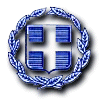 ΥΠΟΥΡΓΕΙΟ ΤΟΥΡΙΣΜΟΥ 